OCTOBER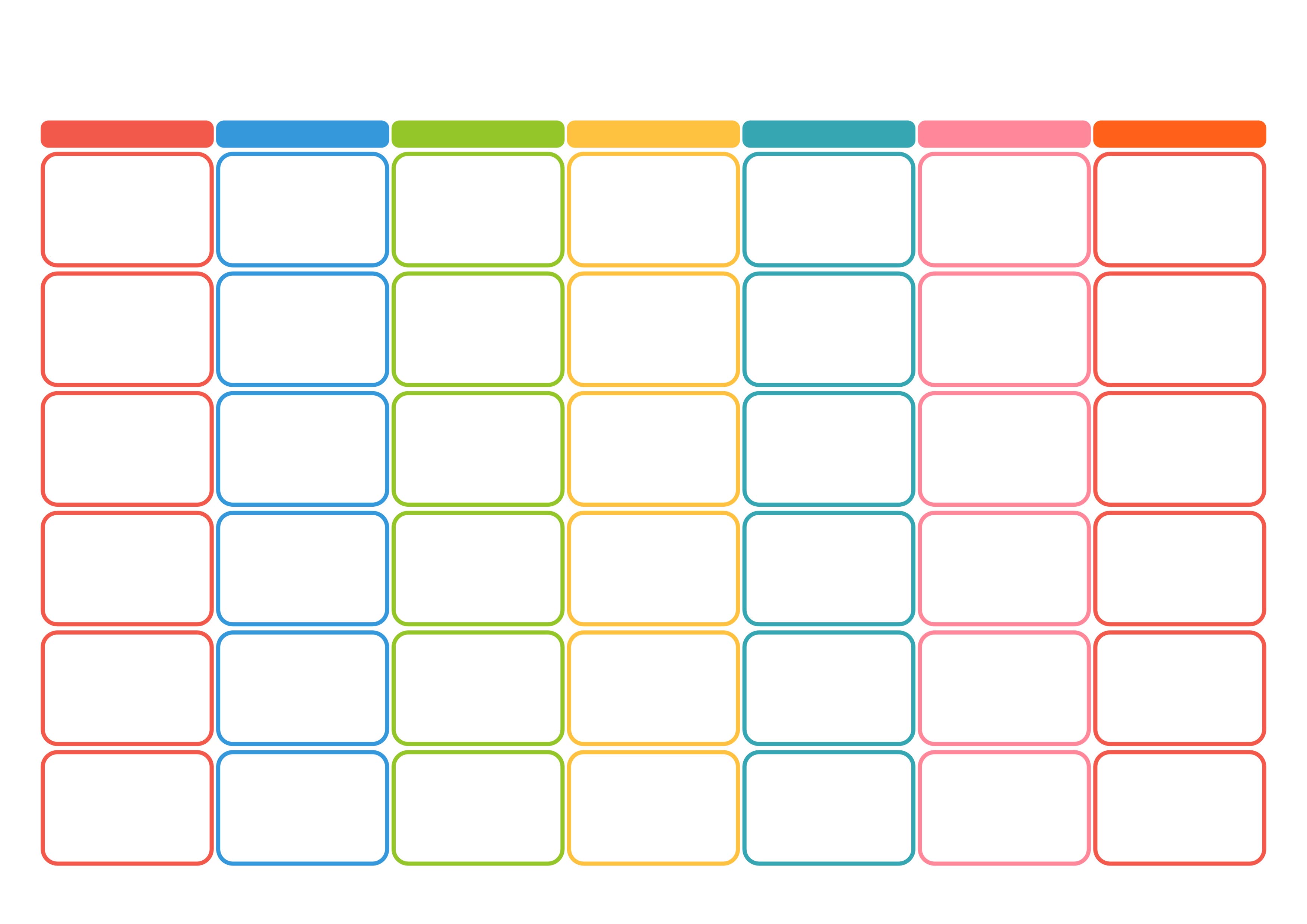 2023